Lisnichenko AleksandrExperience:Position applied for: Motorman 2nd classDate of birth: 27.07.1991 (age: 26)Citizenship: UkraineResidence permit in Ukraine: YesCountry of residence: UkraineCity of residence: OdessaPermanent address: Knyazheskaya StrContact Tel. No: +38 (063) 351-99-47E-Mail: sanya.lisnichenko@mail.ruSkype: lif 9898U.S. visa: NoE.U. visa: NoUkrainian biometric international passport: Not specifiedDate available from: 09.12.2016English knowledge: ModerateMinimum salary: 1000 $ per month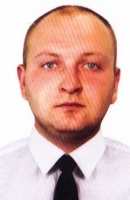 PositionFrom / ToVessel nameVessel typeDWTMEBHPFlagShipownerCrewingOiler25.06.2008-30.09.2008inzytntr valchukTank-Cleaning Vessel2x118kVt-ukrainemancytster shiping&mdash;